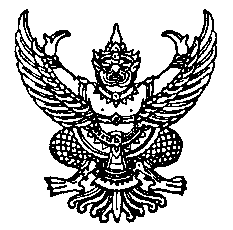 ข้อบังคับมหาวิทยาลัยธรรมศาสตร์ว่าด้วยการจัดตั้งและการแบ่งส่วนงานของมหาวิทยาลัยธรรมศาสตร์ (ฉบับที่ ๙) พ.ศ. ๒๕๖๖	โดยที่เป็นการสมควรแก้ไขเพิ่มเติมข้อบังคับมหาวิทยาลัยธรรมศาสตร์ว่าด้วยการจัดตั้งและ
การแบ่งส่วนงานของมหาวิทยาลัยธรรมศาสตร์ 	อาศัยอำนาจตามความในมาตรา ๒๓ (๒) ประกอบมาตรา ๙ วรรคสาม แห่งพระราชบัญญัติมหาวิทยาลัยธรรมศาสตร์ พ.ศ. ๒๕๕๘ และสภามหาวิทยาลัยในการประชุมครั้งที่ ๗/๒๕๖๖ เมื่อวันที่ 
๒๐ มิถุนายน ๒๕๖๖ ออกข้อบังคับไว้ ดังต่อไปนี้	ข้อ ๑ ข้อบังคับนี้เรียกว่า “ข้อบังคับมหาวิทยาลัยธรรมศาสตร์ว่าด้วยการจัดตั้งและ
การแบ่งส่วนงานของมหาวิทยาลัยธรรมศาสตร์ (ฉบับที่ ๙) พ.ศ. ๒๕๖๖”	ข้อ ๒ ข้อบังคับนี้ให้ใช้บังคับตั้งแต่วันถัดจากวันประกาศเป็นต้นไป	ข้อ ๓ ให้ยกเลิกความในข้อ ๑๐/๓ ของข้อบังคับมหาวิทยาลัยธรรมศาสตร์ว่าด้วยการจัดตั้งและการแบ่งส่วนงานของมหาวิทยาลัยธรรมศาสตร์ พ.ศ.๒๕๕๙ ซึ่งแก้ไขเพิ่มเติมโดยข้อบังคับมหาวิทยาลัยธรรมศาสตร์ว่าด้วยการจัดตั้งและการแบ่งส่วนงานของมหาวิทยาลัยธรรมศาสตร์ (ฉบับที่ ๔) 
พ.ศ. ๒๕๖๒ และให้ใช้ความต่อไปนี้แทน	“ข้อ ๑๐/๓ โรงพยาบาลธรรมศาสตร์เฉลิมพระเกียรติ ประกอบด้วยส่วนงานที่มีฐานะเทียบเท่ากอง ดังต่อไปนี้		(๑) ฝ่ายบริหารโรงพยาบาล	(๒) ฝ่ายบริหารแผนและการคลัง	(๓) ฝ่ายการแพทย์		(๔) ฝ่ายการพยาบาล		(๕) ฝ่ายทันตกรรม		(๖) ฝ่ายเภสัชกรรม		(๗) ฝ่ายสหเวชศาสตร์		(๘) ฝ่ายสนับสนุนบริการ		(๙) ศูนย์นวัตกรรมสุขภาพธรรมศาสตร์		(๑๐) ศูนย์การแพทย์ธรรมศาสตร์		(๑๑) ศูนย์ธรรมศาสตร์ ธรรมรักษ์                                    ประกาศ ณ วันที่ ๓๐ ตุลาคม พ.ศ. ๒๕๖๖                  		    (ศาสตราจารย์สุรพล นิติไกรพจน์)              		              นายกสภามหาวิทยาลัย